
Figure 1: Stout Student Association Logo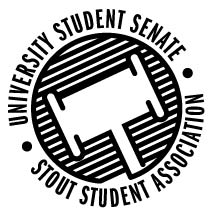 Sustainability Council Meeting Agenda11:00 am Badger Room, Memorial Student Center50th Congress, December 16th, 2019Call to OrderRoll CallGuests: Ethan Reed, Kelsea GoettlOpen Forum Approval of the Minutes Unfinished Business New Business Terracycle Presentation Discussion (Kelsea Geottl)Discussion on Glyphosate AlternativeBudget OverviewEvent Waste Bins PVD sign holdersMeeting Time for next yearAnnouncements AdjournDec 16th,2019 Present Absent Excused Director Nadeau Vice Chair LeonhardSenator SchwitzerSenator WisemanAndrew KlavekoskeMick CashAdvisor Rykal